Jelmer de Moed, klarinetJelmer de Moed (1995) speelt sinds zijn achtste klarinet.
Geïnspireerd door Klezmer begon hij met les bij Irene Bos in Wageningen. Later vervolgde hij zijn studie bij Corien Hoepman in Arnhem en raakte hij enthousiast voor klassieke en moderne muziek. 
In 2012 volgde hij naast Atheneum de vooropleiding aan ArtEZ conservatorium en sinds 2013 studeert hij bij Arno Piters aan het conservatorium van Amsterdam. 
In 2014 nam Jelmer deel aan het Prinses Christina concours waar hij zowel in regio Oost (1e prijs, publieksprijs, solistenprijs, laureatenprijs) en in de Nationale Finale (2e prijs, KPMG pers prijs) in de prijzen viel.
Jelmer gaf concerten tijdens het Grachtenfestival, in Lucent danstheater, Muziekcentrum Enschede, Paradiso, Musis Sacrum (live op Radio 4), diverse Ambassades, en speelde in de zomer van 2014 op uitnodiging van Prinses Christina op het CIMA music festival (Monte Argentario, Italië).  
Jelmer volgde masterclasses bij o.a. Thomas Lindhorst en Harmen de Boer.Januari 2015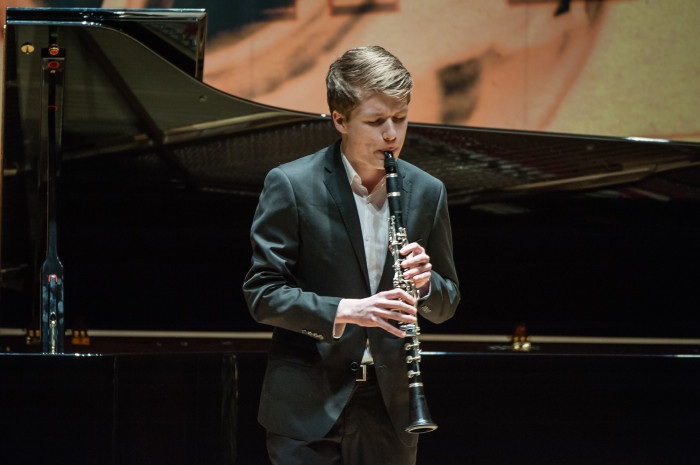 